Dodatek č. 1ke SMLOUVě O poskytování expertních služebuzavřené dne ….dle § 1746 odst. 2 zákona č. 89/2012 Sb., občanský zákoník, 
ve znění pozdějších předpisů (dále jen „Smlouva“)Česká republika - Ministerstvo práce a sociálních věcí se sídlem: Na Poříčním právu 1/376, 128 00 Praha 2IČ: 00551023zastoupená: Mgr. Bc. Emilií Kalovou, ředitelkou odboru inspekcí, výkonu akreditací, financování 
v oblasti sociálních služeb, sociálněprávní ochrany dětí a sociální prácekontaktní osoba: Jana Janíkováe-mail. adresa: (dále jen „Objednatel“)							 a pan/paní: Mgr. Petra Zimmelová, Ph.D.			trvale bydlištěm:		datum narození:			rodné číslo:			číslo bankovního účtu:	(dále jen „Posuzovatel“)	(Objednatel a Posuzovatel společně též jako „smluvní strany“)				uzavřeli níže uvedeného dne, měsíce a roku tento Dodatek č. 1 ke Smlouvě:I.Účel dodatku č. 1 ke SmlouvěÚčelem tohoto Dodatku č. 1 ke Smlouvě je úprava podmínek Smlouvy spočívající v navýšení maximální částky výše odměny za provedenou expertní činnost z důvodu vzrůstu objemu podávaných žádostí 
o akreditaci vzdělávacích programů Ministerstvem práce a sociálních věcí (objednatelem). II.Předmět Dodatku č. 1 ke SmlouvěNa základě dohody Objednatele a Posuzovatele se čl. IV.  odst. 1 Smlouvy mění následujícím způsobem:Původní znění:Celková cena za řádně, v souladu s článkem II. této Smlouvy, provedenou expertní službu nepřesáhne 50 000,- Kč (slovy padesát tisíc korun českých) vč. DPH za celou dobu trvání této Smlouvy dle článku XI. odst. 1 této Smlouvy.Nové znění: Celková cena za řádně, v souladu s článkem II. této Smlouvy, provedenou expertní službu nepřesáhne 52 500,- Kč (slovy padesát dva tisíc pět set korun českých) vč. DPH za celou dobu trvání Smlouvy dle článku IX. odst. 1 této Smlouvy.III.Závěrečná ustanoveníTento Dodatek č. 1 ke Smlouvě nabývá platnosti dnem podpisu smluvními stranami a je uzavřen 
do 31. prosince 2023. Účinnosti nabývá tento Dodatek č. 1 ke Smlouvě dnem zveřejnění v registru smluv dle zákona č.  č. 340/2015 Sb., o zvláštních podmínkách účinnosti některých smluv, uveřejňování těchto smluv a o registru smluv (zákon o registru smluv).Veškerá ostatní ustanovení Smlouvy zůstávají nezměněna.Tento Dodatek č. 1 ke Smlouvě je vyhotoven ve třech originálech, přičemž Posuzovatel obdrží jedno vyhotovení a Objednatel obdrží dvě vyhotovení.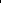 Smluvní strany prohlašují, že si tento Dodatek č. 1 ke Smlouvě řádně přečetly, porozuměly jeho obsahu a s jeho obsahem souhlasí, Dodatek č. 1 ke Smlouvě je projevem jejich svobodné a vážné vůle
a neuzavírají jej v tísni za nápadně nevýhodných podmínek, což stvrzují svými vlastnoručními podpisy.V Praze dne:………………..	                                              V Českých Budějovicích dne:……..………            	____________________                                               _____________________                       Mgr. Bc. Emilie Kalová                                                        Mgr. Petra Zimmelová, Ph.D.	   ředitelka odboru inspekcí, výkonu akreditací,      financování v oblasti sociálních služeb, sociálněprávní ochrany dětí a sociální práce      Ministerstvo práce a sociálních věcí